Конфликты в школе к сожалению, не редкость, если взрослые люди зачастую не могут найти общий язык друг с другом, то, что уж говорить про детей. Как психологу, мне много раз приходилось работать с детьми в разных школах и могу сказать, что велик процент ребят, в которых сидит скрытая агрессия. Зачастую это говорит не о том, что ребенок такой плохой, а о том, что в его семье есть проблемы. По личному наблюдению, могу сказать, что не редки такие случаи, когда в классе только меньше половины ребят проживают в полных семьях. Всем известно, что в нашей стране процент разводов буквально зашкаливает. По данным ЗАГСов страны за 2013 год он составил 54,5%! Многие мамы, находящиеся в разводе естественно пытаются устроить своё женское счастье и найти нового спутника жизни. Но как же часто этот поиск переходит в настоящую гонку, когда партнеры постоянно меняются, а о детях так легко забывается. В подобных случаях ребенок не получает внимания матери, а новому папе он не интересен и поэтому это внимание он пытается получить самыми разными способами: плохое поведение на уроках, конфликты в школе и т.д. Конечно, и в полных семьях бывает предостаточно проблем. Бывает часто и такое, живет себе семья – мама, папа, ребёнок, но вдруг папа увлекается любовницей, мама об этом знает, но ничего не может поделать. Своё недовольство она переносит на ребёнка или с помощью него наоборот пытается удержать в семье мужа. Таким образом, ребёнок выступает разменной монетой между своими родителями. Казалось бы, такой банальный сюжет, но как показывает моя практика – повсеместное явление. Эти, а также многие другие семейные проблемы ребёнок держит в себе. По сути дела, дети являются зеркалом своей семьи и от того, что они видят дома, будет зависеть то, что они будут отражать.Возвращаясь к школьным конфликтам, хочу сказать, что часто, когда у детей происходят конфликты, родители не знают как себя вести. Кто-то пытается разобраться с другим ребёнком самостоятельно, кто-то просто старается переложить всю ответственность на классного руководителя и забыть об этом, а кто-то и вовсе ничего не делает, а своему ребёнку говорит «не реагируй ни на кого», «будь выше и молчи» и т.д. Ни один из этих вариантов не является верным. Разбираться самостоятельно с другим ребенком в корне не правильно, пока он не совершеннолетний за его поступки несут ответственность его родители. Именно поэтому, если вы хотите, что-то до него донести - поговорите с его родителями, пусть это сделают они. Перекладывать всю ответственность на классного руководителя тоже не совсем верно, следует поговорить с педагогом и в дальнейшем интересоваться развитием ситуации. Важно принимать участие в разрешении детских конфликтов, чтобы в дальнейшем это не привело к более плачевным результатам. Третий вариант, когда родители предлагают ребенку не реагировать на обидчика, быть выше его, весьма опасен. У ребёнка должна быть какая-то позиция, если её нет у родителей, которые привыкли ото всего прятаться, он в этом не виноват. Зачем учить маленького человечка терпеть унижения других и быть пассивным объектом насмешек? Да, простят меня педагоги, но лучше научить ребёнка давать сдачи или отправить его в секцию по борьбе. Если привыкать всё проглатывать с детства, то в будущем не стоит удивлять тому, что человек не может добиться в жизни никакого успеха, а коллеги по работе и начальство ездят на нём как на осле. Да и вообще, как ребёнок, может не реагируя на кого-то быть выше других? Взрослые люди, при конфликтах, когда стараются якобы быть выше и промолчать, потом приходят домой и с помощью алкоголя или успокоительных борются со своими нервными срывами и депрессиями с этой самой непонятной лично мне высоты.Итак, на основе вышеизложенного подведем итог и определим стратегии поведения родителей в ситуациях, когда их дети находятся в состоянии школьного конфликта:- Обсудите проблему с ребёнком, узнайте причину конфликта, его чувства, не можете сами – идите к психологу, главное сделайте это.- Поговорите с классным руководителем, узнайте, что педагог думает о сложившейся ситуации, какой он владеет информацией.- Если проблема не разрешается, идите выше. Встретьтесь с завучем – заместителем директора по воспитательной работе. Следите за развитием ситуации, до самого разрешения конфликта.- В крайнем случае, поговорите с родителями обидчика ребёнка. Но помните, разговор не должен перерастать в ругань и скандал, этим ничему не помочь. В ситуации школьного конфликта, именно школа должна выступать третьим лицом – медиатором как сейчас это принято называть в разрешении всех спорных ситуаций.И самое главное – принимайте участие в жизни своего ребёнка, если этого не делать, то когда он вырастет, не стоит удивляться, что он ничего не хочет рассказывать своим родителям и поддерживать с ними теплые отношения.Уважаемые родители!Конфликтная ситуация может коренным образом изменить вашу жизнь!Постарайтесь, чтобы эти изменения были в лучшую сторону!СОВЕТЫПрежде чем вы вступите в конфликт, подумайте над тем, какой результат от этого вы хотите получить.Утвердитесь в том, что этот результат для вас действительно важен.В конфликте признавайте не только свои интересы, но и интересы другого человека.Соблюдайте этику поведения в конфликтной ситуации, решайте проблему, а не сводите счёты.Будьте тверды и открыты, если убеждены в своей правоте.Заставьте себя слышать доводы своего оппонента.Не унижайте и не оскорбляйте другого человека для того, чтобы потом не сгорать со стыда при встрече с ним и не мучиться раскаянием.Будьте справедливы и честны в конфликте, не жалейте себя.Умейте вовремя остановиться, чтобы не остаться без оппонента.Дорожите собственным уважением к самому себе, решаясь идти на конфликт с тем, кто слабееСтили поведения, которых должен придерживаться взрослый, наблюдающий ситуацию ссоры:Правило 1. Не всегда следует вмешиваться в ссоры между детьми. Ведь как в любой другой деятельности, можно научиться решать конфликты только путем участия в них. Не мешайте детям получать такой жизненно важный опыт. Однако бывают ситуации, когда невмешательство взрослого может привести к серьезным проблемам для физического или эмоционального благополучия детей. Так, если один из ссорящихся значительно младше или слабее другого участника конфликта и при этом они весьма близки к выяснению отношений кулаками, то нужно остановить их и постараться перевести ссору опять в "речевое" русло. То же относится к ситуации взаимодействия двоих ребят, один из которых традиционно оказывается побежденным в споре и вынужден все время уступать. В этом случае, если вы не вмешаетесь в течение спора, то у одного из детей может развиться робость и неуверенность в своих силах и даже в своих правах.Правило 2. Вмешиваясь в детский конфликт, никогда не занимайте сразу позицию одного из ребят, даже если вам кажется очевидным, кто здесь прав, а кто виноват. Ведь для ребенка, ведущего себя неправильно, это совсем не так просто. Поэтому ваш скорый суд он воспримет как несправедливость и пристрастность, а значит, не станет продолжать общение, в котором вы выступаете арбитром. Постарайтесь объективно разобраться в причинах конфликта и его течении, тем более что обычно взрослые видят лишь часть "айсберга", а эта надводная часть далеко не всегда позволяет судить об истинных проблемах и вкладе детей в конфликт.Правило 3. Разбирая конкретную ситуацию ссоры, не стремитесь выступать верховным судьей, определяя правых и виноватых и выбирая меру наказания. Лучше не делать из личных конфликтов аналог юридического разбирательства. Попробуйте приучить детей к мысли, что, кто бы ни начал ссору, ответственность за дальнейшее развитие событий несут всегда двое. Поэтому, вмешиваясь в общение детей, старайтесь показать им, как можно найти способ выхода из трудной ситуации, который устроил бы их обоих. Делайте акцент не на "кто виноват?", а на "что делать?". Направить в это русло внимание поссорившихся и жаждущих отмщения ребят часто помогает чувство юмора. Если вы пошутите и покажете ситуацию в забавном свете, то сразу заметите, как вместе со смехом у детей постепенно меняется их эмоциональное состояние.Правило 4. Помогая детям выйти из конфликта и освободиться от накопившейся обиды и злости, следите за тем, чтобы они не переходили на личности. Говоря о том, что их огорчило или возмутило, они должны описывать именно действия и слова партнера, а не его физические или личностные недостатки. То есть допустимо, когда ребенок жалуется на то, что другой наступил ему на ногу или грубо ответил, но старайтесь не допускать выражений типа: "Да он медведь косолапый!" или "Он всегда такой нервный и грубиян!".Правило 5. Если вы стараетесь помочь урегулировать конфликт между двумя своими собственными детьми, то приложите усилия, чтобы у ребят не возникло ощущения, что одного из них (кто оказался не виноват или чья вина меньше) вы любите больше. Не забудьте вслух объяснить своим детям, что вы очень любите их обоих, что бы они ни сделали, и поэтому их ссоры очень вас огорчают. Даже когда вы считаете нужным наказать одного из ребят, все равно напомните ему, что вам это неприятно, вы его очень любите и надеетесь, что он поймет пользу наказания и исправится. Также позаботьтесь о том, чтобы у вашего единственного сына или дочери не возникало сомнений в крепости родственных отношений, если решаете конфликт между вашим ребенком и его приятелем.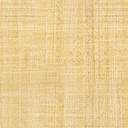 